John Marley Centre
Venue Hire Enquiry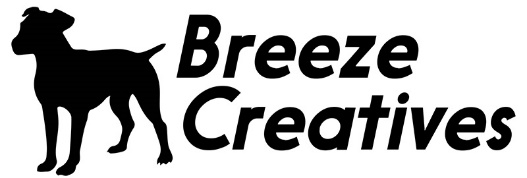 Date(s)Times (set-up and takedown times must be included)Which part of the John Marley Centre are you interested in hiring?Description of the eventIs the event freely open to the public, ticketed or private?Total combined number of guests, performers, staff etc, expected at any one timeDo you require tables or chairs? If so, how many?Does the event include the provision of alcohol, refreshments, or food?Do you require tea &coffee? If so, for how many people?Do you require cold deli catering? If so, for how many people?Any additional requirements?NameCompanyPhoneEmailPlease complete and return to: alex@breezecreatives.comBreeze Creatives CIC, John Marley Centre, Muscott Grove, Newcastle upon Tyne, NE15 6TT